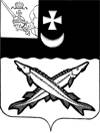 КОНТРОЛЬНО-СЧЕТНАЯ КОМИССИЯ БЕЛОЗЕРСКОГО МУНИЦИПАЛЬНОГО РАЙОНА  ЗАКЛЮЧЕНИЕ на отчет об исполнении бюджета  сельского поселения Артюшинское за 1 квартал 2017 года22 мая 2017 года    Заключение КСК района  на отчет об исполнении бюджета сельского поселения Артюшинское  за 1 квартал 2017 года подготовлено в соответствии с Положением  «О контрольно-счетной  комиссии Белозерского муниципального района», иными нормативными правовыми актами Российской Федерации.    При подготовке заключения использованы отчетность и информационные материалы, представленные Финансовым управлением Белозерского муниципального района.В соответствии с решением Совета сельского поселения Артюшинское от 26.10.2015 №24 «Об утверждении Положения о бюджетном процессе в сельском поселении Артюшинское»  отчет об исполнении  бюджета поселения (ф.0503117) за первый квартал, полугодие и девять месяцев текущего финансового года утверждается и направляется  в Совет поселения и контрольно-счетную комиссию (далее – КСК района). Отчет об исполнении  бюджета поселения за 1 квартал 2017 года  (далее – отчет об исполнении бюджета) утвержден постановлением администрации сельского поселения Артюшинское от 14.04.2017  № 18 и представлен в КСК района  в соответствии с п. 3 статьи 6.1 Положения  о бюджетном процессе в сельском поселении Артюшинское (далее - Положение). Анализ отчета об исполнении бюджета проведен КСК района в следующих целях:сопоставления исполненных показателей  бюджета поселения за 1 квартал 2017 года с годовыми назначениями, а также с показателями за аналогичный период предыдущего года;выявления возможных несоответствий (нарушений) и подготовки предложений, направленных на их устранение.Общая характеристика бюджета поселенияОтчет об исполнении бюджета поселения составлен в форме приложений: 1 – по доходам бюджета поселения, 2 – по расходам  бюджета поселения по разделам, подразделам классификации расходов, 3 – по источникам внутреннего финансирования дефицита бюджета поселения.    Основные характеристики  бюджета поселения  на 2017 год утверждены решением Совета сельского поселения Артюшинское от  15.12.2016 №62. Изменения в решение Совета поселения «О  бюджете сельского поселения Артюшинское на 2017 год и плановый период 2018 и 2019 годов» в отношении основных характеристик  в 1 квартале  2017 года   вносились 1 раз (решение от 31.01.2017 №4).   В результате внесенных изменений в бюджет поселения:- объем доходов остался без изменений и составил 10235,0 тыс. руб.;- объем расходов увеличен на 434,4 тыс. руб.   или на  4,2 % и составил 10669,4 тыс. руб.;- утвержден дефицит бюджета в сумме 434,4 тыс. руб.     За 1 квартал 2017 года доходы бюджета поселения составили 2101,8 тыс. рублей  или  20,5% к годовым назначениям в сумме 10235,1 тыс. рублей, в том числе налоговые и неналоговые доходы – 321,7 тыс. рублей (14,1%), безвозмездные поступления – 1780,1 тыс. рублей (22,4%).     Расходы  бюджета поселения исполнены в сумме 1245,5  тыс. рублей или 11,7% к утвержденным годовым назначениям в сумме 10669,4 тыс. рублей.Исполнение основных характеристик  бюджета поселения за 1 квартал   2017 года в сравнении с аналогичным периодом 2016 года характеризуется следующими данными.Таблица № 1                                                                                       тыс. рублейПо сравнению с 1 кварталом 2016 года доходы  бюджета поселения снизились  на 454,0 тыс. рублей  или на 17,8%;  расходы снизились  на 811,5 тыс. рублей  или на 39,5%. Бюджет поселения за 1 квартал  2017 года исполнен с профицитом в сумме 856,3 тыс. рублей, за аналогичный период 2016 года бюджет исполнен с дефицитом в сумме 498,8 тыс. рублей.Доходы  бюджета поселения          Налоговые и неналоговые доходы исполнены в сумме 321,7 тыс. рублей или 14,1% к утвержденным назначениям в сумме 2284,0 тыс.  рублей. По сравнению с 1 кварталом 2016 года налоговые и неналоговые доходы снизились на 93,8 тыс. рублей или на 2 2,6%. Данные по поступлению доходов в бюджет поселения приведены в приложении №1.Налоговые доходы исполнены в сумме 293,8 тыс. рублей или на 13,4% к плановым назначениям в сумме 2187,0 тыс. рублей. В отчетном периоде основным источником налоговых доходов  бюджета поселения являлся налог на доходы физических лиц. Общий объем указанного налога  составил 266,4 тыс. рублей  или  18,1% от запланированной суммы в 1475,0 тыс. руб.  Доля налога на доходы физических лиц в налоговых доходах бюджета составляет 90,7%, по сравнению с 2016 годом снизилась на 8,4%. Основные налогоплательщики в бюджет сельского поселения Артюшинское:- ФКУ ИК-5 УФСИН России по Вологодской области;- Белозерский район электрических сетей филиала ОАО МРСК «Северо-Запада» «Вологдаэнерго»;- МОУ «Бубровская ООШ»;- администрация сельского поселения Артюшинское.         Акцизы в 2017 году не поступали, т.к. полномочия по дорожному фонду с 01.01.2016 переданы на уровень района.   Поступление налога на имущество физических лиц  в 1 квартале 2017 года составило 3,1 тыс. рублей или 0,9% от плановых назначений.  Поступление земельного налога составило 19,1 тыс. руб., что составляет 5,5% от плана. По сравнению с 1 кварталом 2016 года поступления земельного налога увеличились на 20,7 тыс. руб.          Доходы от уплаты государственной пошлины в 1 квартале 2017 года составили 5,2 тыс. руб. В 1 квартале 2016 года такие поступления  составили 3,6 тыс. руб.Неналоговые доходы на 2017 год  запланированы в размере 97,0 тыс. руб. и в 1 квартале 2017 года в бюджет поселения поступили в размере 27,9 тыс. руб.         Доходы от сдачи в аренду имущества казны составили 2,6 тыс. руб.          Прочие поступления от использования имущества поступили в бюджет поселения в размере 25,3 тыс. руб. В составе прочих поступлений числятся:- поступления за найм жилья от населения в размере 17,5 тыс. руб.;- поступления от сдачи в аренду имущества казны в размере 2,8 тыс. руб.;- поступления от сдачи в аренду имущества, находящегося в оперативном управлении, в размере 5,0 тыс. руб.       В нарушение  Указаний о порядке применения бюджетной классификации Российской Федерации, утвержденных приказом Министерства финансов Российской Федерации от 01.07.2013 №65н неправильно применяются КБК:- доходы от сдачи в аренду имущества, находящегося в оперативном управлении  отражены по коду  1 11 09045 10 0000 120 «Прочие поступления от использования имущества, находящегося в собственности сельских поселений (за исключением имущества муниципальных бюджетных и автономных учреждений, а также имущества муниципальных унитарных предприятий, в том числе казенных)», а следует отразить по коду 1 11 05035 10 0000 120 «Доходы от сдачи в аренду имущества, находящегося в оперативном управлении органов управления сельских поселений и созданных ими учреждений (за исключением имущества муниципальных бюджетных и автономных учреждений)».Безвозмездные поступления          Безвозмездные поступления в бюджет поселения составили 1780,1 тыс. рублей или   22,4% к утвержденным назначениям в сумме 7951,1 тыс. рублей. По сравнению с 1 кварталом  2016  года безвозмездные поступления снизились  на 360,2 тыс. рублей, их доля в общих доходах бюджета поселения составила 84,7%. В отчетном периоде дотации из  районного бюджета  поступили в сумме 513,7 тыс. рублей или 25,0% к утвержденным назначениям в сумме 2055,2 тыс. рублей. По сравнению с аналогичным периодом 2016 года поступление дотаций снизилось на 484,0 тыс. руб. или в 1,9 раза. Доля дотаций в общем объеме безвозмездных поступлений составила 28,9%.Субвенции в 1 квартале  2017 года  поступили в сумме  20,0 тыс. рублей или 24,9% к утвержденным назначениям в сумме 80,3 тыс. рублей. Доля субвенций  в общем объеме безвозмездных поступлений составила 1,1%. По сравнению с 1 кварталом 2016 года поступление субвенций снизилось на 2,7 тыс. руб. или на 11,9%.Расходы  бюджета поселения Расходы  бюджета на 2017 год первоначально были утверждены в сумме 10235,0 тыс. рублей. В течение 1квартала  2017 года плановый объем расходов уточнялся один раз и в окончательном варианте составил 10669,4 тыс. рублей, что больше первоначального плана на 4,2%.Исполнение  бюджета по разделам классификации расходов отражено в приложении №2.За 1 квартал  2017 года расходы  бюджета поселения  исполнены в сумме 1245,5 тыс. рублей или на 11,7% (1 квартал  2016 года – 15,4 %) к утвержденным годовым назначениям в сумме 10669,4 тыс. рублей. По сравнению с 1 кварталом  2016 года расходы  снизились  на 811,5 тыс. рублей (39,5%). Исполнение бюджета поселения по расходам от уточненного на год по разделам составило:- «Общегосударственные вопросы» - 18,5%;- «Национальная оборона» - 25,0%;- «Национальная безопасность и правоохранительная деятельность» - 2,4%;- «Жилищно-коммунальное хозяйство» - 2,8%;- «Социальная политика» - 1,9%.Социальная направленность в поселении отсутствует - расходы на социальную сферу составляют незначительную часть в общей сумме расходов: 5,0 тыс. рублей или 0,4%  (2016 год - 22,9%).В отчетном периоде  бюджет поселения  исполнен ниже 25% (плановый процент исполнения) по 5 разделам классификации расходов, в том числе на общегосударственные вопросы,  национальную оборону, национальную безопасность, жилищно-коммунальное хозяйство и социальную политику. Исполнение бюджета поселения по разделу «Жилищно-коммунальное хозяйство» составило 2,8%: расходы по подразделу «жилищное хозяйство» составляют 9,3 тыс. руб. при плане 462,4 тыс. руб., расходы по подразделу «коммунальное хозяйство» не проводились, расходы по подразделу «благоустройство» составляют 91,4 тыс. руб. при плановых назначениях в 2998,5 тыс. руб. (оплата за уличное освещение, за санэпидемиологические услуги).Дефицит  бюджета поселения    Первоначальным решением Совета поселения дефицит не утвержден.  Решением Совета сельского поселения Артюшинское   от 31.01.2017 №4 дефицит утвержден в размере 434,4 тыс. руб. или 19,0% от общего объема доходов без учета объема безвозмездных поступлений.   Бюджет поселения за 1 квартал 2017 года исполнен с профицитом в размере 856,3 тыс. руб.Дебиторская задолженность по состоянию на 01.04.2017 составила 532,5 тыс. руб., по сравнению с 01.01.2017 снизилась на 80,5 тыс. руб. По состоянию на 01.04.2016  дебиторская задолженность составляла 231,1 тыс. руб.Кредиторская задолженность по сравнению с 01.01.2017 возросла на 134,5 тыс. руб. и составила 290,5 тыс. рублей. По состоянию на 01.04.2016 кредиторская задолженность составляла 420,2 тыс. руб., т.е. по сравнению с аналогичным периодом предыдущего года снизилась в 1,4 раза.Вывод           1. Бюджет  сельского поселения Артюшинское  за  1квартал  2017 года исполнен:- по доходам в сумме 2101,8 тыс. рублей  или на 20,5%;            - по расходам – 1245,5 тыс. рублей  или на 11,7%;            - с профицитом – 856,3 тыс.  рублей.          2.Неналоговые доходы в бюджет поселения в 1 квартале 2017 года поступили в размере 27,9 тыс. руб.	 3. Объем безвозмездных поступлений   составил  1780,1  тыс. рублей или 22,4% к годовому бюджету.          4. Установлено нарушение Указаний №65н:  неправильно применен КБК по поступлениям за аренду нежилого помещения в размере 25,3 тыс. руб. Предложения1. Проанализировать ожидаемое поступление администрируемых видов доходов, с целью своевременной корректировки годовых плановых показателей, по доходам и расходам сельского поселения Артюшинское.2. Активизировать работу  по обеспечению уплаты местных налогов и сборов, а также недоимки прошлых лет.3. Принять меры по снижению кредиторской задолженности.      4. Коды бюджетной классификации по доходам от сдачи в арендуимущества, находящегося в оперативном управлении органов управления сельских поселений, привести в соответствие с Указаниями №65н.         Информацию о приведении КБК по доходам от сдачи в арендуимущества, находящегося в оперативном управлении органов управления сельских поселений,  в соответствие с Указаниями №65н предоставить в КСК района в срок да 15.06.2017.Аудитор контрольно-счетной комиссии Белозерского муниципального района:                        В.М.ВикуловаНаименованиеИсполнение 1 квартал  2016 годаПлан  2017   года (в первоначальной редакции)План 2017 года (в уточненной редакции)Исполнение 1 квартала  2017 года % исполнения гр.5/гр.4Отклоне ние уточнен. показате лей от первоначально утвержден. (гр. 4-гр.3)Отношение уточнен. показателей к первоначально утвержденным ( %) гр.4/гр.3Отклонение 1 квартала  2017 года от 1 квартала  2016 (гр.5-гр.2)Отношение 1 квартала 2017 года к 1 кварталу 2016        ( %)(гр.5/ гр.2)12345678910Всего доходов2555,810235,010235,02101,820,50100,0-454,082,2Всего расходов2057,010235,010669,41245,511,7+434,4104,2-811,560,5Дефицит (+), профицит (-)  +498,8+434,4-856,3